Support GiGi’s Playhouse McHenry County with a 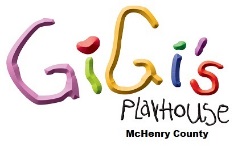              “DOWN RIGHT Awesome” t-shirt Wear this original T-Shirt around town with pride. Stylish with a message that everyone will understand!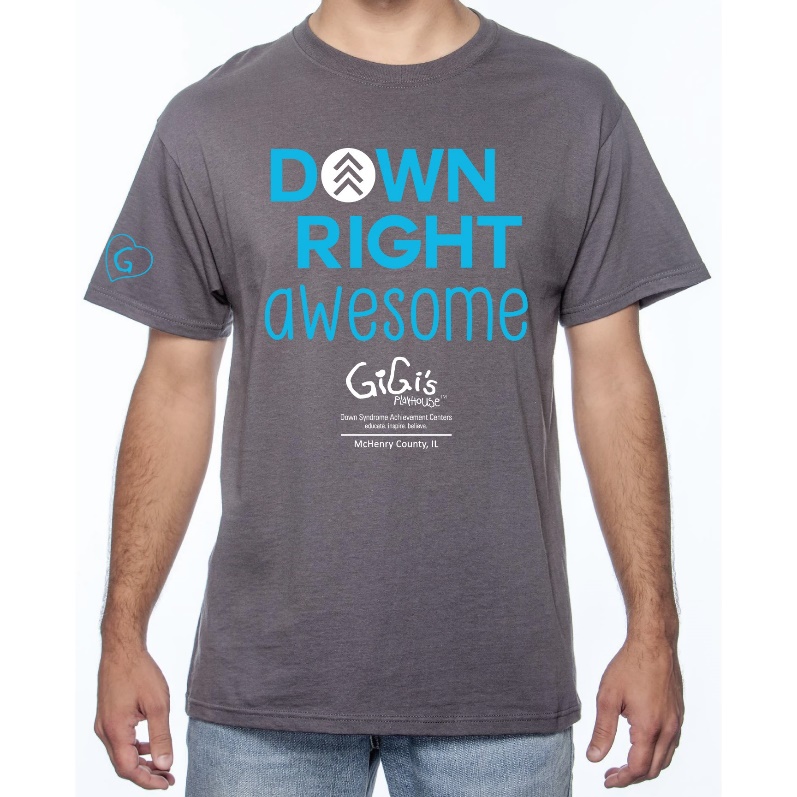 Buy your t-shirts today!  Perfect for yourself, family and friends.T-Shirt: $12.00Orders can be picked up at the Fashion Show Luncheon on April 19, 2020 or at the Playhouse.GiGi’s Playhouse McHenry County T-ShirtOrder FormSizes:   Youth x-small - Youth large				Adult small - Adult 5X				$12.00 Total quantity _____________Total payment _____________Name:	_____________________________________________________________________________Address: __________________________________________________________________________City: _________________________________ 	         State: _____		Zip: ____________Telephone: ______________________    Email address: _____________________________________Must be paid for by check or cash only if mailing us your payment.  Mail order form with payment to:GiGi’s Playhouse McHenry County5404 W Elm St. Suite AMcHenry, IL 60050 I will pick up my order at the Playhouse. I will pick up my order at the Fashion Show.QuantitySize(Specify Youth or Adult)PriceTotal